경위서경위서경위서경위서경위서인적사항소 속원자력및양자공학과직 책학생회장인적사항성 명임도현일 시2022년 3월 21일경위사항제 목전체학생대표자회의 안건지 작성 기한 미준수 전체학생대표자회의 안건지 작성 기한 미준수 전체학생대표자회의 안건지 작성 기한 미준수 경위사항내 용2022 제 1차 전체학생대표자회의(3월, 정기회)에서 보고안건20 원자력및양자공학과 22년도 1분기 사업보고 및 결산에서 안건지 작성 기한인 3월 20일 23:59:59까지 결산안 파일을 첨부하지 않았습니다. 이에 경위서를 제출합니다.2022 제 1차 전체학생대표자회의(3월, 정기회)에서 보고안건20 원자력및양자공학과 22년도 1분기 사업보고 및 결산에서 안건지 작성 기한인 3월 20일 23:59:59까지 결산안 파일을 첨부하지 않았습니다. 이에 경위서를 제출합니다.2022 제 1차 전체학생대표자회의(3월, 정기회)에서 보고안건20 원자력및양자공학과 22년도 1분기 사업보고 및 결산에서 안건지 작성 기한인 3월 20일 23:59:59까지 결산안 파일을 첨부하지 않았습니다. 이에 경위서를 제출합니다.경위사항내 용2022 제 1차 전체학생대표자회의(3월, 정기회)에서 보고안건20 원자력및양자공학과 22년도 1분기 사업보고 및 결산에서 안건지 작성 기한인 3월 20일 23:59:59까지 결산안 파일을 첨부하지 않았습니다. 이에 경위서를 제출합니다.2022 제 1차 전체학생대표자회의(3월, 정기회)에서 보고안건20 원자력및양자공학과 22년도 1분기 사업보고 및 결산에서 안건지 작성 기한인 3월 20일 23:59:59까지 결산안 파일을 첨부하지 않았습니다. 이에 경위서를 제출합니다.2022 제 1차 전체학생대표자회의(3월, 정기회)에서 보고안건20 원자력및양자공학과 22년도 1분기 사업보고 및 결산에서 안건지 작성 기한인 3월 20일 23:59:59까지 결산안 파일을 첨부하지 않았습니다. 이에 경위서를 제출합니다.경위사항기 타제출처KAIST 학부 총학생회 중앙운영위원회KAIST 학부 총학생회 중앙운영위원회KAIST 학부 총학생회 중앙운영위원회KAIST 학부 총학생회 중앙운영위원회상기 내용은 사실임을 확인합니다.2022년 3월 22일작성자:         임도현     ()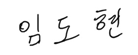 상기 내용은 사실임을 확인합니다.2022년 3월 22일작성자:         임도현     ()상기 내용은 사실임을 확인합니다.2022년 3월 22일작성자:         임도현     ()상기 내용은 사실임을 확인합니다.2022년 3월 22일작성자:         임도현     ()상기 내용은 사실임을 확인합니다.2022년 3월 22일작성자:         임도현     ()